Dr. Seena BDSGP Dentist with HAAD Passed4 and 1/2 yrs of working experience as General Dentist and gained thorough knowledge in diagnosis and treatments.I also Passed HAAD Licencing Exam on 27th July 2017.Currently i am in Abudhabi, UAE on Husband Visa.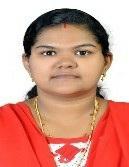 Personal Info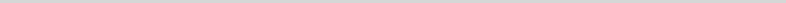 .PhoneWhatsapp +971504753686 / +919979971283E-mail seena.376038@2freemail.com Place of birthThrissurDate of birth1988-02-02Marital statusMarriedCitizenshipIndianAdditional InfoVisa Status: Husband VisaSkills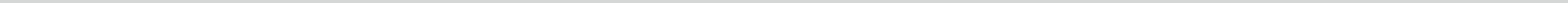 Excellent diagnostic skills using clinical knowledge and x- raysExpertise skills in oral prophylaxis and oral health educationExtraction and replacement of missing toothCorrective aesthetic and cosmetic treatmentsExpertise paediatric cases and patient counsellingAbility to handle different type of patientsEndodontic treatment using rotary instrumentsExperienceLanguagesEnglish,Hindi,Malayalam,TamilSoftwareDental Clinic Management SoftwareBasic Knowledge inWord,Excel,Office SoftwaresInterestsReading Dental BooksReading StoriesSingingMusicEducationBachelor of Dental Surgery (BDS)ConferencesState Level Oral Cancer SymposiumDental Implant Basic Surgical And Impression hands-onTraining programState level symposium on medical emergencies in dental clinicOne day clinical workshop on Veneers and LumineersLicensesHAAD EXAM PassedRegistered under Kerala Dental Council Reg No: 10297DeclarationI consider myself familiar with Dental practicing. I am also confident of my ability to work in a team. I hereby declare that the information furnished above is true to the best of my knowledge.Dr. Seena 2015-05 -GP Dentist2017-02Smile Care Dental Clinic, Thuravoor, Kerala,INDIADuring clinical practice i have done all the dental procedures like restorations,extractions including ortho extractions, ultrasonic scaling, RCTs, Toothpreparation for FPDs, denture fabrication procedures etc. During my clinicalpractice i got a great opportunity to participate in orthodontic procedures also.2014-06 -GP Dentist2014-12Smile Care Dental Clinic, Thuravoor, Kerala,INDIADuring clinical practice i have done all the dental procedures like restorations,extractions including ortho extractions, ultrasonic scaling, RCTs, Toothpreparation for FPDs, denture fabrication procedures etc. During my clinicalpractice i got a great opportunity to participate in orthodontic procedures also.2013-02 -GP Dentist2014-04RosynMayas Dental Health Centre, Thrissur, Kerala,INDIADuring clinical practice i have done all the dental procedures like restorations,extractions including ortho extractions, ultrasonic scaling, RCTs, Toothpreparation for FPDs, denture fabrication procedures etc. During my clinicalpractice i got a great opportunity to participate in orthodontic procedures also.2012-02 -InternshipInternship2013-02St.Gregorios Dental College,Kothamangalam, Ernakulam Dist, KeralaSt.Gregorios Dental College,Kothamangalam, Ernakulam Dist, KeralaResponsibilities:Responsibilities:•Conducted dental education programs at rural areas during the internshipperiod•Managing and diagnosing the patients, scaling and polishing, basicextractions & alveoloplasty, restorative procedures including anterior RCTs,basic prosthodontic procedures which include fabrication of CD, RPD &Tooth preparation.2006-10 -St. Gregorios Dental College,St. Gregorios Dental2013-02College, Kothamangalam, Ernakulam Dist, Kerala, India